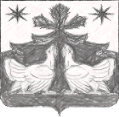 РОССИЙСКАЯ ФЕДЕРАЦИЯАДМИНИСТРАЦИЯ ЗОТИНСКОГО СЕЛЬСОВЕТАТУРУХАНСКОГО РАЙОНА КРАСНОЯРСКОГО КРАЯП О С Т А Н О В Л Е Н И Е Об утверждении генеральной схемы санитарной очистки территориинаселенного пункта муниципального образования Зотинский сельсовет Туруханского района Красноярского края на 2015-2027 годыВ соответствии со статьей 15 Федерального закона от 06.10.2003г. № 131-ФЗ «Об общих принципах организации местного самоуправления в Российской Федерации», постановлением Госстроя России от 21.08.2003г. № 152 «Об утверждении «Методических рекомендаций о порядке разработки генеральных схем очистки территорий населенных пунктов Российской Федерации» администрация  Зотинского сельсовета    ПОСТАНОВЛЯЕТ:      1. Утвердить генеральную схему санитарной очистки территории населенного пункта муниципального образования Зотинский сельсовет Туруханского района  Красноярского края  на 2015-2027 годы, согласно  приложению к настоящему постановлению, содержание Приложения:- Том 1 Раздел 1 Анализ существующей системы санитарной очистки и предлагаемая схема санитарной очистки территорий муниципального образования;- Том 2 Раздел 2  Благоустройство и содержание общественного пользования;-Том 2 Раздел 3  Санитарная очистка и система обращения с бытовыми отходами;-Том 2 Раздел 4 Санитарная очистка и система обращения с опасными отходами       2. Обнародовать настоящее постановление путем размещения на доске объявлений в здании администрации Зотинского сельсовета по адресу: с. Зотино, ул. Рабочая, д.30 и разместить  на официальном сайте администрации Зотинского сельсовета.       3. Настоящее постановление вступает в силу со дня его обнародования.       4. Контроль за исполнением настоящего Постановления оставляю за собой.Глава  Зотинского сельсовета:                                           П. Г. Опарина 03.02. 2020               с. Зотино№  08 -п